Cornell Notes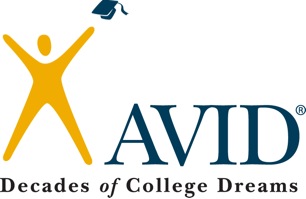 Topic/Objective: Catastrophic Events Topic/Objective: Catastrophic Events Name:Cornell NotesClass/Period:Cornell NotesDate: 01/06/15 Essential Question: What effects do catastrophic events have on living systems?Essential Question: What effects do catastrophic events have on living systems?Essential Question: What effects do catastrophic events have on living systems?Essential Question: What effects do catastrophic events have on living systems?Questions:Questions:Notes:Notes:Questions:Questions:Notes:Notes:Summary:Summary:Summary:Summary: